List of the APT Coordinators __________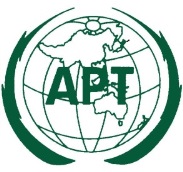 ASIA-PACIFIC TELECOMMUNITYAPT Conference Preparatory  Group for WRC-15APT Conference Preparatory  Group for WRC-15CPM ChapterGroup CoordinatorAgenda Item CoordinatorChapter 1: Mobile and Amateur IssuesDr. Kyun Mee Kim
Chairman WP1AI 1.1: Mr.  Zhu Yutao (China)Chapter 1: Mobile and Amateur IssuesDr. Kyun Mee Kim
Chairman WP1AI 1.2: Mr. Azim Fard (Iran)Chapter 1: Mobile and Amateur IssuesDr. Kyun Mee Kim
Chairman WP1AI 1.3: Mr. Bharat Bhatia (Singapore)Chapter 1: Mobile and Amateur IssuesDr. Kyun Mee Kim
Chairman WP1AI 1.4: Dr. Dinh Chi Hieu (Viet Nam)Chapter 2: Science IssuesMs. Zhu keer
Chairman WP2AI 1.11: Mr. Huiqing YANG (China))Chapter 2: Science IssuesMs. Zhu keer
Chairman WP2AI 1.12: Mr. David Kershaw (New Zealand)Chapter 2: Science IssuesMs. Zhu keer
Chairman WP2AI 1.13: Mr. Kevin Knights(Australia)Chapter 2: Science IssuesMs. Zhu keer
Chairman WP2AI 1.14: Dr. Han Chunhao (China)Chapter 3: Aeronautical, Maritime and Radiolocation IssuesMr. Neil Meaney
Chairman WP3AI 1.5:  Mr. K Arasteh (Iran)Chapter 3: Aeronautical, Maritime and Radiolocation IssuesMr. Neil Meaney
Chairman WP3AI 1.15: Mr. Bui Ha Long (Vietnam)Chapter 3: Aeronautical, Maritime and Radiolocation IssuesMr. Neil Meaney
Chairman WP3AI 1.16:  Mr. Huang Jia (China)Chapter 3: Aeronautical, Maritime and Radiolocation IssuesMr. Neil Meaney
Chairman WP3AI 1.17:  Dr Muhammad Suryanegara (Indonesia)Chapter 3: Aeronautical, Maritime and Radiolocation IssuesMr. Neil Meaney
Chairman WP3AI 1.18: Mr. Satoshi Oyama (J)Chapter 3: Aeronautical, Maritime and Radiolocation IssuesMr. Neil Meaney
Chairman WP3GFT (PP-14): Mr Bui Ha Long (Vietnam)Chapter 4: Satellite Issues Mr. Gao Xiaoyang
Chairman WP4AI 1.6: Ms. Onanong Petnim (Thailand), Ms. Vicky, Wing Kei Wong (China)Chapter 4: Satellite Issues Mr. Gao Xiaoyang
Chairman WP4AI 1.7: Mr. Nguyen Huy Cuong (Vietnam)Chapter 4: Satellite Issues Mr. Gao Xiaoyang
Chairman WP4AI 1.8:  Mr. Paddy Costanzo (Australia), Mr. Iraj Mokarrami (Iran)Chapter 4: Satellite Issues Mr. Gao Xiaoyang
Chairman WP4AI 1.9.1:  Dr. H. J. Rhee (Rep. of Korea)Chapter 4: Satellite Issues Mr. Gao Xiaoyang
Chairman WP4AI 1.9.2: Mr. Daesub Oh (Rep. of Korea); Mr. Nazari (Iran)Chapter 4: Satellite Issues Mr. Gao Xiaoyang
Chairman WP4AI 1.10: (INS)Chapter 5: Satellite Regulatory IssuesMr. Muneo Abe
Chairman WP5AI 7: Ms. Cheng Fenhong(China); Mr. Phun Nguyen Phuong (Vietnam)Chapter 5: Satellite Regulatory IssuesMr. Muneo Abe
Chairman WP5AI 9:9.1  Dr. Arifin Nugroho (Indonesia) Ms. Haruko S Takeshita (J)9.2  Mr. Oki Baskoro (Singapore); Ms. Xin GE (China); Dr. Dae Jung Kim (Rep. of Korea); 9.3  Ms. Keounghee Lee  (Rep. of Korea)Chapter 6: General IssuesMr. Taghi Shafiee
Chairman WP6AI 2 & 4: Dr. Akira Hashimoto (J)Chapter 6: General IssuesMr. Taghi Shafiee
Chairman WP6AI 8: Mr. Neil Meaney (Australia)Chapter 6: General IssuesMr. Taghi Shafiee
Chairman WP69.1.4: 9.1.6Mr. Neil Meaney (Australia)9.1.7:  Miss. LI Yujiao (China)Chapter 6: General IssuesMr. Taghi Shafiee
Chairman WP6AI 10: Mr. Jiao Jian (China); Mr. Hyoungjin Choi (Rep. of Korea); Ms. Yumi Ueda (Japan)